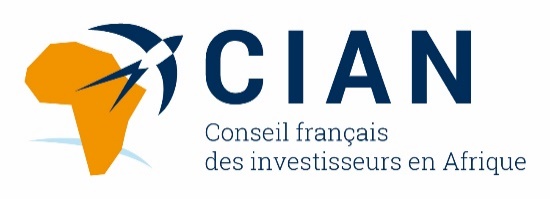 COMMISSION ETHIQUE ET CONFORMITESujets à traiterNous vous proposons de nous indiquer vos sujets d’interrogations autour du thème central de l’Ethique et Conformité appliqué à l’Afrique.Nous vous remercions également de nous préciser si vous seriez disponible pour participer à un groupe de travail afin d’approfondir certains sujets et de rédiger collectivement, si besoin, des documents supports destinés aux adhérents.THEMES A ABORDER : Quels thèmes souhaitez-vous voir abordés lors des réunions de la commission ? (notez de 0 à 10, 10 étant la demande la plus forte).La déclaration des dirigeants : La mise en place d’un code de conduite et son contenu :La mise en place d’une cartographie des risques : La mise en place d’une procédure d’évaluation des fournisseurs (intermédiaire) de rang 1 :La formation des collaborateurs entre présentiel et e-learning :Le dispositif d’alerte et les procédures d’investigations :L’intégration du programme dans le dispositif RH :Dispositif de contrôle et d’évaluation interne des mesures :Les procédures de contrôles comptables :La Compliance en France :La Compliance en Afrique :La Compliance aux Etats-Unis et au Royaume-Uni :La Compliance à l’international comprenant les 3 items précédents :La norme ISO 37001 et le processus de certification :L’Agence Française Anticorruption, son organisation, son questionnaire :Le retour des premiers contrôles et les enseignements à en tirer :Le Parquet National Financier :Tracfin : son rôle et ses contrôles dans la lutte anticorruption :La Compliance dans une politique RSE :La Compliance et le contrôle export (Embargo – Mesures restrictives) :Les enquêtes internes : les choses à faire et à ne pas faire :La réalisation des Due Diligences :Autres (à préciser) : ……………………………………………………………………………………………………………………………………………………………………………………………………………………………………………………………………………………………………………………………………………………………………………………………..PARTICIPATION AU GROUPE DE TRAVAIL :Merci de nous indiquer, ci-après, si vous souhaitez participer aux travaux du groupe de travail de la commission. ……………………………………………………………………………….………………………………………………………..Prénom Nom / Société : ………………………………………………………………………………………………………………………Email : …………………………………………………………………………………………………………………………….………………….Questionnaire à retourner à : sandrine.sorieul@cian.asso.fr